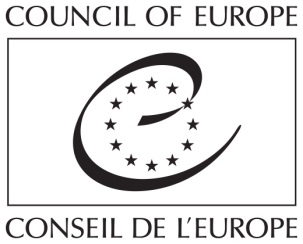 Strasbourg, 3 July 2020	DH-BIO/INF (2020) 5AddendumCOMMITTEE ON BIOETHICS (DH-BIO)ADDENDUMto the Compendium of good practices in mental health care- how to promote voluntary care and treatment practices -Collection of examplesJuly 2020 – December 2020Filling form for the Collection of proposals of examplesof good practices for the inclusion in the Compendium(July 2020 – December 2020)Replies to be submitted using the form below by e-mailto the Secretariat of the Committee on Bioethics____________Person responsible within the Secretariat:Ms Katrin Uerpmann, tel. +33 (0) 390 21 43 25Essential information (necessary for inclusion in the compendium)In which areas is the practice implemented (healthcare, employment, housing, training/education, social policies…)?If the practice is linked to healthcare, at which stage of the health care path is it implemented (general health care, admission, follow up…)?What is the aim of the practice?Does the practice address a specific situation (crisis situation, follow-up to hospitalisation, homelessness...)?Individuals concerned (persons with specific mental health needs, specific groups such as adolescents/young adults, elderly persons, health care professionals…)?Scope or area of the practice: national/regional/local?Detailed description of the practice and how it is carried out, including length and frequency, if applicable.Indicator of the impact of the practice (feedback from service users/family members/service providers/health professionals; decrease of recourse to involuntary measures…), including any available information on the medium- or long-term impact of the practice.Additional useful information (to be submitted only if available)Factors which have facilitated the implementation of the practice.Information on the barriers to the implementation of the practice, if any.Which other options were available?Which factors are considered essential for transferability of the practice into a different setting? Formal assessment of the impact of the practice (external or self-evaluation)Cost evaluation (costs/saving analysis)How were the service users involved in the decision-making process leading to the implementation of the practice?Any additional feedback from stakeholders (service users, family members, health professionals, social workers etc.)Any additional statistical information relating to the short-, medium- or long-term impact of the practiceInformation on any on-line or other resources (tool kits, guides, reports…)Detail of a contact person who could be contacted to request further information, if needed.Name of the practice:Address of the place where the practice is carried out: